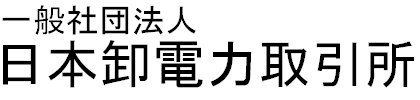 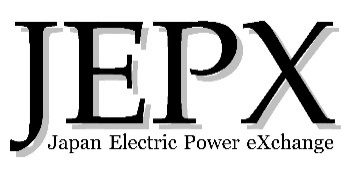 一般社団法人日本卸電力取引所　御中追加取引ユーザ登録申請書追加1ユーザにつき，以下の料金を支払うことに同意し，取引システムにログオンするためのユーザーアカウントを下記のとおり追加登録します。記ユーザの追加には，１ユーザにつき以下の料金を請求します。以上申請年月日取引会員名取引会員代表者印追加の理由
（追加ユーザの利用方法）ユーザ名ユーザ名（全角10文字まで）（全角10文字まで）（☑して下さい）承認電源用　□経過措置対象　□登録料55,000円（消費税込）登録時のみユーザ維持費110,000円（消費税込）毎年度（改定する場合があります）